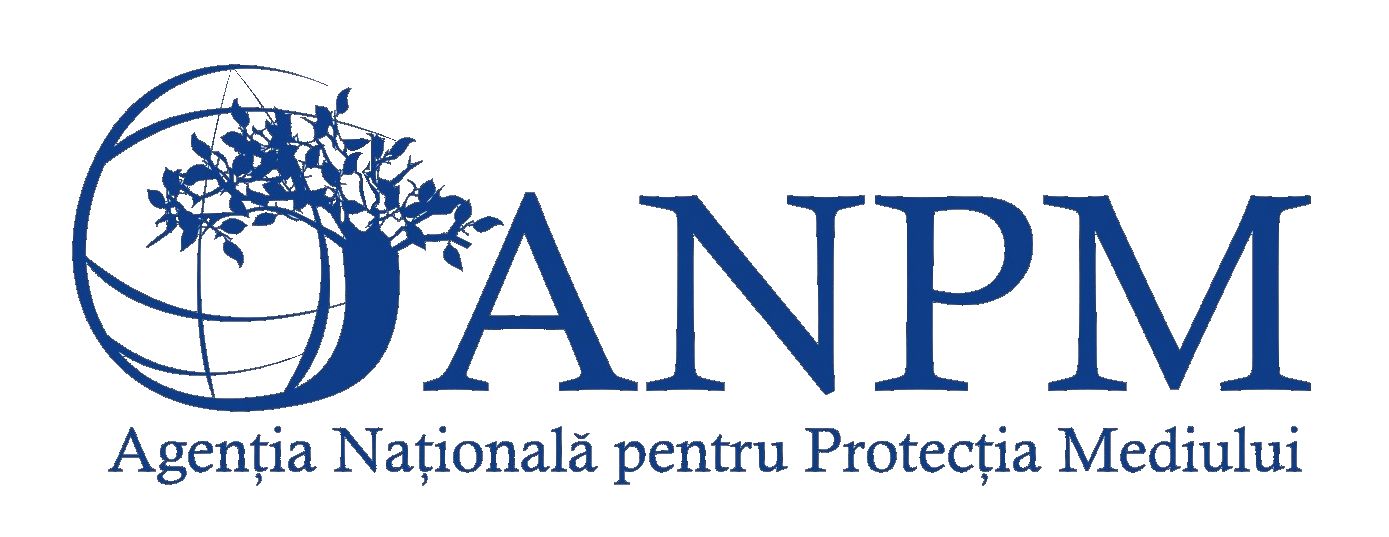 GD – TRATColectarea de date privind tratarea deşeurilor, în anul 2017A. DATE DE IDENTIFICARECap. 1. COMPOSTAREA DEŞEURILOR ÎN ANUL 2017Date generale şi date cantitative1.2 Eliminare reziduuri în anul 2017 (Se vor preciza operatorii economici care preiau reziduurile spre eliminare)1) conform Legii 211/2011 privind regimul deşeurilorCap. 2. TRATAREA TERMICǍ A DEŞEURILOR ÎN ANUL 2017 Date generale1)     incinerare; gazificare; piroliză; co-incinerare; centrală termică proprie Date cantitative pentru anul 20172) conform Legii 211/2011 privind regimul deşeurilor2.3 Date privind recuperarea energieiEliminare reziduuri în anul 2017 (Se vor preciza operatorii economici care preiau reziduurile spre eliminare)1) conform Legii 211/2011 privind regimul deşeurilorCap. 3. DEPOZITAREA DEŞEURILOR ÎN ANUL 2017         3.1 Date privind depozitul şi deşeurile depozitate 1) Cod  tip depozit de deşeuri: halda de steril minier (HS), batal (B), depozit industrial (DI), halda de zgură şi cenuşă (HZC), depozit subteran (DS), iaz de decantare (ID), depozit municipal    (DM)2)    Cod clasa depozit de deşeuri, conform HG. 349/2005: depozit de deşeuri periculoase (a), depozit de deşeuri nepericuloase (b), depozit de deşeuri inerte (c);3)  Numai pentru depozite municipale -Toţi locuitorii deserviţi în cursul anului 2011;4)   Cod amenajări:   I = împrejmuire,	CG = canal de gardă,	IM = impermeabilizare,	FM = foraje de monitorizare a apelor subterane,     DL = drenaj levigat,	N = neamenajat.	Se enumerǎ toate amenajǎrile existente.5)   fǎrǎ impermeabilizare;  impermeabilizare naturalǎ; impermeabilizare artificialǎ; impermeabilizare naturalǎ + artificialǎ6)   fǎrǎ tratare; tratare în staţia de epurare a oraşului;  tratare în staţie de epurare proprie7)  buldozer; compactor “picior de oaie”;  shreder;  încărcător; excavator; altele     3.2 Date privind sursa deşeurilor depozitate (Se vor preciza operatorii economici care predau deşeurile pentru depozitare)Cap. 4. SORTAREA DESEURILOR MUNICIPALE IN ANUL 20174.1 Date generale1) toţi locuitorii deserviţi în cursul anului 2010;2)  Cod amenajări: P = platformă betonată, A = acoperiş, IN = incintă închisă, SD = spaţiu deschis, CTA = colectare şi tratare ape uzate, N = neamenajat.Se enumerǎ toate amenajǎrile existente4.2	Valorificare deşeuri sortate în anul 2017 (Se vor preciza operatorii economici care preiau deşeurile sortate spre valorificare)1) conform Legii 211/2011 privind regimul deşeurilorEliminare reziduuri în anul 2017 (Se vor preciza operatorii economici care preiau reziduurile spre eliminare)1) conform Legii 211/2011 privind regimul deşeurilorCap. 5. STATII DE TRANSFER PENTRU DESEURILE MUNICIPALE IN ANUL 20171) toţi locuitorii deserviţi în cursul anului 2011;2)  Cod amenajări: P = platformă betonată, A = acoperiş, IN = incintă închisă, SD = spaţiu deschis, CTA = colectare şi tratare ape uzate, N = neamenajat.Se enumerǎ toate amenajǎrile existenteCap. 6. TRATAREA MECANO-BIOLOGICA A DESEURILOR MUNICIPALE IN ANUL 20171) toţi locuitorii deserviţi în cursul anului 2011;2)  Cod amenajări: P = platformă betonată, A = acoperiş, IN = incintă închisă, SD = spaţiu deschis, CTA = colectare şi tratare ape uzate, CPE = colectare şi purificare emisii atmosferice, N = neamenajat. Se enumerǎ toate amenajǎrile existenteCap. 7. TRATAREA FIZICO-CHIMICA A DESEURILOR INDUSTRIALE IN ANUL 20177.1 Date generale1) se va înscrie metoda de tratare aplicată;2)  Cod amenajări: P = platformă betonată, A = acoperiş, IN = incintă închisă, CTA = colectare şi tratare ape uzate, SD = spaţiu deschis, CPE = colectare şi purificare emisii atmosferice, N = neamenajat.Se enumerǎ toate amenajǎrile existente7.2	Valorificare deşeuri tratate fizico-chimic în anul 2017 (Se vor preciza operatorii economici care preiau deşeurile tratate spre valorificare)1) conform Legii 211/2011 privind regimul deşeurilorEliminare deşeuri tratate şi / sau reziduuri în anul 2017 (Se vor preciza operatorii economici care preiau deşeurile tratate şi / sau reziduurile spre eliminare)Cap. 8. ALTE TIPURI DE INSTALATII DE TRATARE A DESEURILOR IN ANUL 20178.1 Date generale1) Se va înscrie metoda de tratare aplicată;2)  Cod amenajări: P = platformă betonată, A = acoperiş, IN = incintă închisă, CTA = colectare şi tratare ape uzate, SD = spaţiu deschis, CPE = colectare şi purificare emisii atmosferice, N = neamenajat.Se enumerǎ toate amenajǎrile existente8.2 Deseuri tratate8.3 Valorificare deşeuri tratate în anul 2017 (Se vor preciza operatorii economici care preiau deşeurile tratate spre valorificare)8.4 Eliminare deşeuri tratate şi / sau reziduuri în anul 2017 (Se vor preciza operatorii economici care preiau deşeurile tratate şi / sau reziduurile spre eliminare)CORELATIICapitolul 1Stoc la începutul anului din deseurile primite (p) + Cantitate deşeuri primite (r)  = Compost rezultat (s) + Cantitate reziduuri eliminate (u) + Stoc la sfârşitul anului din deseurile primite (v)Stoc compost la începutul anului (q) + Cantitate compost rezultat (s) = Cantitate compost vândut (t) + Stoc compost la sfarsitul anului (w)Cantitatea de reziduuri eliminate (tabel 1.1 rândul u) = tabel 1.2 Ʃ col. 3Capitolul 2tabel 2.2 (col.A+ Col. B+ Col. 3) = tabel 2.2 (Col 4 + Col. 6) pentru fiecare tip de deseutabel 2.2 Ʃ Col. 4 ≤ Capacitate totală proiectată (tabel 2.1 randul n)tabel 2.3 Randul 6 coloana 3 =  Rândul 7 coloana 3 + Rândul 8 coloana 3tabel 2.3 Rândul 5 coloana 3 = Rândul 6 coloana 3 + Rândul 9 coloana 3tabel 2.3 Rândul 1 coloana 3 = Rândul 2 coloana 3 + Rândul 3 coloana 3tabel 2.2 Ʃ col.5 = tabel 2.4 Ʃ col. 4Capitolul 3Cantitati deseuri intrate (tabel 3.1 randul t) ≤  cantitate totala deseuri depozitate (tabel 3.1 rândul u)Capacitate disponibila la sfarsitul anului (tabel 3.1 randul p) ≤ capacitate construita (tabel 3.1 rândul o)Capacitate construita (tabel 3.1 randul o) ≤ capacitate totala proiectata (tabel 3.1 rândul n)Cantitati deseuri intrate (tabel 3.1 randul t) = tabel 3.2 Ʃ col. 7Capitolul 4Stoc la începutul anului din deseurile primite (l) + Cantitate deşeuri primite (n) = Cantitate deşeuri sortate (o) + Stoc la sfârşitul anului din deseurile primite (q) + Cantitate  reziduuri generată (p)Stoc la începutul anului din deşeurile sortate (m) + Cantitate deşeuri sortate (o) = tabel 4.2 Ʃ col. 6 + Stoc la sfârşitul anului din deseurile sortate (r)Cantitatea reziduuri eliminate (tabel 4.1 rândul p) = tabel 4.3 Ʃ coloana 5Capitolul 7Stoc la începutul anului din deseurile primite (l) + cantitate deseuri primita (n) = cantitate deseuri tratate (o) + stoc la sfarsitul anului din deseurile primite (r)Stoc la inceputul anului din deseurile tratate (m) + cantitate deseuri tratate (o) = cantitate deseuri valorificate (p) + cantitate deseuri eliminate (q) + stoc la sfarsitul anului din deseurile tratate (s)Tabel 7.1 randul p = tabel 7.2 Ʃ col. 4Tabel 7.1 randul q = tabel 7.3 Ʃ col.4Capitolul 8Stoc la începutul anului din deseurile primite (k) + cantitate deseuri primita (m) = cantitate deseuri tratate (n) + stoc la sfarsitul anului din deseurile primite (q)Stoc la inceputul anului din deseurile tratate (l) + cantitate deseuri tratate (n) = cantitate deseuri valorificate (o) + cantitate deseuri eliminate (p) + stoc la sfarsitul anului din deseurile tratate (r)Cantitati deseuri primite (tabel 8.1 randul m) = tabel 8.2 Ʃ col. 3Tabel 8.1 randul o = tabel 8.3 Ʃ col. 4Tabel 8.1 randul p = tabel 8.4 Ʃ col.4Colectarea de date are ca bază legală Hotărârea de Guvern 856/2002 privind evidenţa gestiunii deşeurilor şi pentru aprobarea listei cuprinzând deşeurile, inclusiv deşeurile periculoase, care prevede că atât unităţile economice care generează  deşeuri, cât şi unităţile economice autorizate să desfăşoare activităţi de colectare, transport, depozitare temporară, valorificare şi eliminare a deşeurilor, au obligaţia să ţină o evidenţă a gestiunii acestora şi să transmită autorităţilor publice teritoriale pentru protecţia mediului datele centralizate anual, asupra gestiunii deşeurilor.Ai fost nregistrat cu urmtoarele date:Ai fost nregistrat cu urmtoarele date:Ai fost nregistrat cu urmtoarele date:Ai fost nregistrat cu urmtoarele date:Corectai eventualele erori:Corectai eventualele erori:Corectai eventualele erori:Cod FISCAL (Cod Unic de Identificare)   |__|__|__|__|__|__|__|__|__|__|Denumirea unităţii.………………………………………………………………………………….Adresă: Localitate………….…………………..........Sector…Strada……………………………Nr. …........…Bloc……....….Scara…............Ap…..................Cod poştal …………......Judeţ ………………………………….......................................... cod  SIRUTA  |__|__|Telefon……………………… Fax…………………. E-mail………………………………………Forma de proprietate la 31 decembrie 2011  (1)        Cod   |__|__|          Activitatea principală exercitată – Clas CAEN Rev.2    (2)     |__|__|__|__|Coordonate (stereo 70)        X…………            Y………..Cod FISCAL (Cod Unic de Identificare)   |__|__|__|__|__|__|__|__|__|__|Denumirea unităţii.………………………………………………………………………………….Adresă: Localitate………….…………………..........Sector…Strada……………………………Nr. …........…Bloc……....….Scara…............Ap…..................Cod poştal …………......Judeţ ………………………………….......................................... cod  SIRUTA  |__|__|Telefon……………………… Fax…………………. E-mail………………………………………Forma de proprietate la 31 decembrie 2011  (1)        Cod   |__|__|          Activitatea principală exercitată – Clas CAEN Rev.2    (2)     |__|__|__|__|Coordonate (stereo 70)        X…………            Y………..Cod FISCAL (Cod Unic de Identificare)   |__|__|__|__|__|__|__|__|__|__|Denumirea unităţii.………………………………………………………………………………….Adresă: Localitate………….…………………..........Sector…Strada……………………………Nr. …........…Bloc……....….Scara…............Ap…..................Cod poştal …………......Judeţ ………………………………….......................................... cod  SIRUTA  |__|__|Telefon……………………… Fax…………………. E-mail………………………………………Forma de proprietate la 31 decembrie 2011  (1)        Cod   |__|__|          Activitatea principală exercitată – Clas CAEN Rev.2    (2)     |__|__|__|__|Coordonate (stereo 70)        X…………            Y………..Cod FISCAL (Cod Unic de Identificare)   |__|__|__|__|__|__|__|__|__|__|Denumirea unităţii.………………………………………………………………………………….Adresă: Localitate………….…………………..........Sector…Strada……………………………Nr. …........…Bloc……....….Scara…............Ap…..................Cod poştal …………......Judeţ ………………………………….......................................... cod  SIRUTA  |__|__|Telefon……………………… Fax…………………. E-mail………………………………………Forma de proprietate la 31 decembrie 2011  (1)        Cod   |__|__|          Activitatea principală exercitată – Clas CAEN Rev.2    (2)     |__|__|__|__|Coordonate (stereo 70)        X…………            Y………..Cod FISCAL (Cod Unic de Identificare)   |__|__|__|__|__|__|__|__|__|__|Denumirea unităţii .................…………………………………………….………………..…......Adresă: Localitate…………….…………………Sector…..Strada……………………………….Nr. ……Bloc……….Scara…................Ap……...................Cod poştal …………Judeţ …………………………….........................................cod  SIRUTA    |__|__|Telefon…………….....…Fax…………………….E-mail………………………………………...Forma de proprietate la 31 decembrie 2011  (1)     Cod    |__|__|       Activitatea principală exercitată – Clas CAEN Rev. 2   (2)     |__|__|__|__|Activitati secundare – Clasa CAEN Rev 2 (2) .........................................................................Coordonate (stereo 70)        X…………            Y………..Cod FISCAL (Cod Unic de Identificare)   |__|__|__|__|__|__|__|__|__|__|Denumirea unităţii .................…………………………………………….………………..…......Adresă: Localitate…………….…………………Sector…..Strada……………………………….Nr. ……Bloc……….Scara…................Ap……...................Cod poştal …………Judeţ …………………………….........................................cod  SIRUTA    |__|__|Telefon…………….....…Fax…………………….E-mail………………………………………...Forma de proprietate la 31 decembrie 2011  (1)     Cod    |__|__|       Activitatea principală exercitată – Clas CAEN Rev. 2   (2)     |__|__|__|__|Activitati secundare – Clasa CAEN Rev 2 (2) .........................................................................Coordonate (stereo 70)        X…………            Y………..Cod FISCAL (Cod Unic de Identificare)   |__|__|__|__|__|__|__|__|__|__|Denumirea unităţii .................…………………………………………….………………..…......Adresă: Localitate…………….…………………Sector…..Strada……………………………….Nr. ……Bloc……….Scara…................Ap……...................Cod poştal …………Judeţ …………………………….........................................cod  SIRUTA    |__|__|Telefon…………….....…Fax…………………….E-mail………………………………………...Forma de proprietate la 31 decembrie 2011  (1)     Cod    |__|__|       Activitatea principală exercitată – Clas CAEN Rev. 2   (2)     |__|__|__|__|Activitati secundare – Clasa CAEN Rev 2 (2) .........................................................................Coordonate (stereo 70)        X…………            Y………..Note:                                                                                                                                                                               B.  Detalii despre unitate:Note:                                                                                                                                                                               B.  Detalii despre unitate:Note:                                                                                                                                                                               B.  Detalii despre unitate:Note:                                                                                                                                                                               B.  Detalii despre unitate:Note:                                                                                                                                                                               B.  Detalii despre unitate:Note:                                                                                                                                                                               B.  Detalii despre unitate:Note:                                                                                                                                                                               B.  Detalii despre unitate:(1) Forma de proprietate (tip capital)CodCodCodintegral de stat10capital privat românesc şi capital strǎin3232majoritar de stat (capital de stat >50%)20integral strǎinǎ6060majoritar privat (capital privat >50%)capital integral privat românesc2531public de interes naional i local (instituţii şi unitǎţi de interes public)7070(2) Activitatea principală exercitată (clasa CAEN Rev. 2) se determină potrivit Clasificării Activitilor din Economia Naional, aprobată prin HG nr. 656/1997 şi actualizată prin ordinul Preşedintelui INS nr. 337/20.04.2007.(2) Activitatea principală exercitată (clasa CAEN Rev. 2) se determină potrivit Clasificării Activitilor din Economia Naional, aprobată prin HG nr. 656/1997 şi actualizată prin ordinul Preşedintelui INS nr. 337/20.04.2007.(2) Activitatea principală exercitată (clasa CAEN Rev. 2) se determină potrivit Clasificării Activitilor din Economia Naional, aprobată prin HG nr. 656/1997 şi actualizată prin ordinul Preşedintelui INS nr. 337/20.04.2007.(2) Activitatea principală exercitată (clasa CAEN Rev. 2) se determină potrivit Clasificării Activitilor din Economia Naional, aprobată prin HG nr. 656/1997 şi actualizată prin ordinul Preşedintelui INS nr. 337/20.04.2007.(2) Activitatea principală exercitată (clasa CAEN Rev. 2) se determină potrivit Clasificării Activitilor din Economia Naional, aprobată prin HG nr. 656/1997 şi actualizată prin ordinul Preşedintelui INS nr. 337/20.04.2007.a. Denumire instalaţieb. Proprietar – Nume | Cod FISCALc. Operator – Nume    | Cod FISCALd. Localitate  - denumire localitate e. Coordonate (stereo 70)XXXYYYf. Referinţe cadastraleg. Localitati arondateh. Judeţ – denumire judeţ | cod SIRUTAi. Număr de locuitori deserviţi j. Autorizaţia de mediu:  DA sau NU | Număr | Dată k. Distanţă faţă de zona locuită (m)l. Distanţă faţă de apa de suprafaţǎ (m)m. An infiinţare n. Capacitatea totală proiectată (tone/an)o. Tipuri de deseuri primite (se înscrie codul deşeului conform Listei Deşeurilor din HG. 856/2002)p. Stoc la începutul anului 2017 din deşeurile primite (tone)q. Stoc compost la începutul anului 2017 (tone)r. Cantitate deşeuri primite, în anul 2017 (tone)s. Cantitatea compost rezultat în anul 2017 (tone)t. Cantitate compost vândut sau livrat gratuit, în anul 2017(tone)u. Cantitate reziduuri eliminate în anul 2017 (tone)v. Stoc la sfârşitul anului 2017 din deşeurile primite (tone)w. Stoc compost la sfârşitul anului 2017 (tone)Nr. crt.Denumirea unitǎţii care preia reziduurile spre eliminareCodFISCALal unitǎţiiDenumirea localitǎţiiJudeţulCod SIRUTA judeţCantitatea preluatǎ în anul 2017(tone)Cod eliminare 1)Nr. crt.A1BC2341a. Denumire instalaţieb. Proprietar – Nume | Cod FISCALc. Operator – Nume    | Cod FISCALd. Localitate  - denumire localitate e. Coordonate (stereo 70)XXXYYf. Referinţe cadastraleg. Localitati arondate (numai în cazul instalaţiilor pentru tratarea deşeurilor municipale)h. Judeţ – denumire judeţ | cod SIRUTAi. Număr de locuitori deserviţi (numai în cazul instalaţiilor pentru tratarea deşeurilor municipale)j. Autorizaţia de mediu:  DA sau NU | Număr | Dată k. Distanţă faţă de zona locuită (m)l. Distanţă faţă de apa de suprafaţǎ (m)m. An infiinţare n. Capacitatea totală proiectată (tone/an)o. Tip instalaţie 1)p. Cu recuperare de energie : DA sau NUq. Perioada de funcţionare (ore/an)Tip de deşeuritratate termic (cod) 1)Cantitatea de deseuri primita (tone)Cantitatea de deseuri primita (tone)Tip operaţie (R1 sau D10) 2)Stoc la început de an(tone)Cantitate deşeuritratate termic(tone)Cantitatea dereziduuri produse(tone)Stoc la sfârşit de an(tone)Tip de deşeuritratate termic (cod) 1)din ţarădin importTip operaţie (R1 sau D10) 2)Stoc la început de an(tone)Cantitate deşeuritratate termic(tone)Cantitatea dereziduuri produse(tone)Stoc la sfârşit de an(tone)1AB23456Nr. Crt.Tipul energiei recuperateCantitate energie recuperată(TJ / an)Cantitate energie recuperată (MWh) (numai pentru energia electrică)12341Termică – total, din care:2- apă caldă pentru termoficare3- abur pentru uz industrial4Electrică5Cogenerare – total, din care:61) energie termică7- apă caldă pentru termoficare8- abur pentru uz industrial92) energie electricăNr. crt.Denumirea unitǎţii care preia reziduurilespre eliminareCodulFISCALal unitǎţiiDenumirelocalitateJudeţulCod SIRUTA judeţCantitate preluatǎ în anul 2017(tone)Cod eliminare 1)Nr. crt.A1BC3451234a. Denumire depozit | Cod tip depozit 1) | Cod clasă depozit2)a. Denumire depozit | Cod tip depozit 1) | Cod clasă depozit2)a. Denumire depozit | Cod tip depozit 1) | Cod clasă depozit2)b. Proprietar – Nume | Cod FISCALb. Proprietar – Nume | Cod FISCALb. Proprietar – Nume | Cod FISCALc. Operator – Nume    | Cod FISCALc. Operator – Nume    | Cod FISCALc. Operator – Nume    | Cod FISCALd. Localitate  - denumire localitate d. Localitate  - denumire localitate d. Localitate  - denumire localitate e. Coordonate (stereo 70)e. Coordonate (stereo 70)e. Coordonate (stereo 70)XXXXYYYYYYf. Referinţe cadastralef. Referinţe cadastralef. Referinţe cadastraleg. Localitati arondateg. Localitati arondateg. Localitati arondateh. Judeţ – denumire judeţ | cod SIRUTAh. Judeţ – denumire judeţ | cod SIRUTAh. Judeţ – denumire judeţ | cod SIRUTAi. Număr de locuitori deserviţi  3)i. Număr de locuitori deserviţi  3)i. Număr de locuitori deserviţi  3)j. Autorizaţia de mediu:  DA sau NU | Număr | Dată j. Autorizaţia de mediu:  DA sau NU | Număr | Dată j. Autorizaţia de mediu:  DA sau NU | Număr | Dată k. Distanţă faţă de zona locuită (m)k. Distanţă faţă de zona locuită (m)k. Distanţă faţă de zona locuită (m)l. Distanţă faţă de apa de suprafaţǎ (m)l. Distanţă faţă de apa de suprafaţǎ (m)l. Distanţă faţă de apa de suprafaţǎ (m)m. Cod amenajări 4) | An infiinţare | An sistare depozitarem. Cod amenajări 4) | An infiinţare | An sistare depozitarem. Cod amenajări 4) | An infiinţare | An sistare depozitaren. Capacitatea totală proiectată (m3)n. Capacitatea totală proiectată (m3)n. Capacitatea totală proiectată (m3)o. Capacitate construită la sfărşitul anului 2017 (m3)o. Capacitate construită la sfărşitul anului 2017 (m3)o. Capacitate construită la sfărşitul anului 2017 (m3)p. Capacitate disponibilă la sfârşitul anului 2017 (m3)p. Capacitate disponibilă la sfârşitul anului 2017 (m3)p. Capacitate disponibilă la sfârşitul anului 2017 (m3)q. Suprafaţa ocupată la 31.12.2017 (ha)q. Suprafaţa ocupată la 31.12.2017 (ha)q. Suprafaţa ocupată la 31.12.2017 (ha)r. Înǎlţimea stratului de deşeuri depozitate (m)r. Înǎlţimea stratului de deşeuri depozitate (m)r. Înǎlţimea stratului de deşeuri depozitate (m)s. Tipuri de deseuri depozitate (se înscrie codul deşeului conform Listei Deşeurilor din HG. 856/2002;  pentru deşeurile periculoase, codurile vor conţine şi  “ * “)s. Tipuri de deseuri depozitate (se înscrie codul deşeului conform Listei Deşeurilor din HG. 856/2002;  pentru deşeurile periculoase, codurile vor conţine şi  “ * “)s. Tipuri de deseuri depozitate (se înscrie codul deşeului conform Listei Deşeurilor din HG. 856/2002;  pentru deşeurile periculoase, codurile vor conţine şi  “ * “)t. Cantitati deseuri intrate in anul de referinta în anul 2017 (tone) t. Cantitati deseuri intrate in anul de referinta în anul 2017 (tone) t. Cantitati deseuri intrate in anul de referinta în anul 2017 (tone) u. Cantitate totala deseuri depozitate (tone) – de la inceputul operarii pana la sfarsitul anului 2017 (tone)u. Cantitate totala deseuri depozitate (tone) – de la inceputul operarii pana la sfarsitul anului 2017 (tone)u. Cantitate totala deseuri depozitate (tone) – de la inceputul operarii pana la sfarsitul anului 2017 (tone)v. Deşeuri biodegradabile intrate în anul 2017 (tone)v. Deşeuri biodegradabile intrate în anul 2017 (tone)v. Deşeuri biodegradabile intrate în anul 2017 (tone)w. Este un depozit mixt ? (acceptă şi deşeuri industriale nepericuloase ?)      DA sau NUw. Este un depozit mixt ? (acceptă şi deşeuri industriale nepericuloase ?)      DA sau NUw. Este un depozit mixt ? (acceptă şi deşeuri industriale nepericuloase ?)      DA sau NUx. Compoziţia deşeurilor (conform buletinelor de analiză)x. Compoziţia deşeurilor (conform buletinelor de analiză)x. Compoziţia deşeurilor (conform buletinelor de analiză)y. Există un sistem de cântărire al deşeurilor? DA sau NUy. Există un sistem de cântărire al deşeurilor? DA sau NUy. Există un sistem de cântărire al deşeurilor? DA sau NUz. Impermeabilizare 5)z. Impermeabilizare 5)z. Impermeabilizare 5)Cod:Cod:Cod:Cod:Cod:Cod:Cod:Cod:Cod:Cod:aa. Colectare controlată de gaz de depozit ?  DA sau  NUVolumul de gaz de depozit (m3)Volumul de gaz de depozit (m3)Volumul de gaz de depozit (m3)Volumul de gaz de depozit (m3)ab. Levigat colectat (m3)ab. Levigat colectat (m3)ab. Levigat colectat (m3)ac. Tratare levigat 6)ac. Tratare levigat 6)ac. Tratare levigat 6)Cod:Cod:Cod:Cod:Cod:Cod:Cod:Cod:Cod:Cod:ad. Exista un proiect de închidere/monitorizare post-închidere?     DA sau NU | An elaborare proiectad. Exista un proiect de închidere/monitorizare post-închidere?     DA sau NU | An elaborare proiectad. Exista un proiect de închidere/monitorizare post-închidere?     DA sau NU | An elaborare proiectae. Echipamente specifice de operare 7)ae. Echipamente specifice de operare 7)ae. Echipamente specifice de operare 7)Cod:Cod:Cod:Cod:Cod:Cod:Cod:Cod:Cod:Cod:Nume operator economic care predă deşeurile spre depozitareCUI - operator economic care predă deşeurile spre depozitareLocalitate - operator economic care predă deşeurile spre depozitareJudeţ - operator economic care predă deşeurile spre depozitareSIRUTA judeţ - operator economic care predă deşeurile spre depozitareCod deşeuCantitate deşeu primită pentru depozitare (tone)1234567a. Denumire staţie de sortareb. Proprietar – Nume | Cod FISCALc. Operator – Nume | Cod FISCALd. Localitate  - denumire localitate e. Judeţ – denumire judeţ | cod SIRUTAf. Coordonate (stereo 70)X X X YYYg. Număr de locuitori deserviţi 1)h. Autorizaţia de mediu DA sau NU  | Număr | Dată i. Tip : manuală = 1 sau mecanică = 2j. Cod amenajări 2) | An infiinţarek. Capacitatea proiectată (tone/an)l. Stoc la începutul anului 2017 din deseurile primite (tone)m. Stoc la începutul anului 2017 din deşeurile sortate (tone)n. Cantitate deşeuri primite în anul 2017 (tone)o. Cantitate deşeuri sortate obţinute în anul 2017 (tone)o. Cantitate deşeuri sortate obţinute în anul 2017 (tone)o. Cantitate deşeuri sortate obţinute în anul 2017 (tone)o. Cantitate deşeuri sortate obţinute în anul 2017 (tone)o. Cantitate deşeuri sortate obţinute în anul 2017 (tone)o. Cantitate deşeuri sortate obţinute în anul 2017 (tone)o. Cantitate deşeuri sortate obţinute în anul 2017 (tone)Total, din care :- hârtie şi carton- plastic- metal- materiale biodegradabile- lemn- deşeuri periculoase din deşeuri municipale- altelep. Cantitate reziduuri generată în anul 2017 (tone)q. Stoc la sfârşitul anului 2017 din deseurile primite (tone)r. Stoc la sfărşitul anului 2017 din deşeurile sortate (tone)Nr. crt.Denumirea unitǎţii care preia deşeurile sortatespre valorificareCodulFISCALal unitǎţiiDenumirea localitǎţiiJudeţulCod SIRUTA judeţTip deşeu preluatCantitatea preluatǎ în anul 2017 (tone)Cod valorificare 1)A1BC35671234Nr. crt.Denumirea unitǎţii care preia reziduurilespre eliminareCodulFISCALal unitǎţiiDenumirea localitǎţiiJudeţulCod SIRUTA judeţCantitatea preluatǎ în anul 2017(tone)Cod eliminare 1)A1BC3561234a. Denumire staţie de transferb. Proprietar – Nume | Cod FISCALc. Operator – Nume | Cod FISCALd. Localitate  - denumire localitate e. Judeţ – denumire judeţ | cod SIRUTAf. Coordonate (stereo 70)XXXYYYg. Număr de locuitori deserviţi 1)h. Autorizaţia de mediu DA sau NU  | Număr | Dată i. Tip: simpla sau  cu compactare j. Cod amenajări 2) | An infiinţarek. Capacitatea proiectată (tone/an)l. Cantitate deşeuri procesate în anul 2017 (tone)m. Depozitul la care sunt eliminate deşeurile: Nume |  Cod fiscal operatorn. Mijloace de transport deşeuri : tip  |  număra. Denumire staţie de tratare mecano-biologicăb. Proprietar – Nume | Cod FISCALc. Operator – Nume | Cod FISCALd. Localitate  - denumire localitate e. Judeţ – denumire judeţ | cod SIRUTAf. Coordonate (stereo 70)XXXYYYg. Număr de locuitori deserviţi 1)h. Autorizaţia de mediu DA sau NU | Număr | Dată i. Tip: în aer liber  sau  în incintă j. Cod amenajări 2) | An infiinţarek. Capacitatea proiectată (tone/an)l. Cantitate deşeuri procesate în anul 2017 (tone)m. Depozitul la care sunt eliminate deşeurile: Nume |  Cod fiscal operatorn. Mijloace de transport deşeuri : tip  |  număra. Denumire staţie de tratare fizico-chimicăb. Proprietar – Nume | Cod FISCALc. Operator – Nume | Cod FISCALd. Localitate  - denumire localitate e. Judeţ – denumire judeţ | cod SIRUTAf. Coordonate (stereo 70)XXXYYYg. Autorizaţia de mediu DA sau NU | Număr | Dată h. Tip 1):  manuală sau mecanică i. Cod amenajări 2) | An infiinţarej. Capacitatea proietă (tone/an)  k. Tipuri de  tratate (se înscrie codul deşeului conform Listei Deşeurilor din HG. 856/2002;  pentru deşeurile periculoase, codurile vor conţine şi  “ * “)l. Stoc la începutul anului 2017, din deseurile primite (tone)m. Stoc la începutul anului 2017 din deşeurile tratate (tone)n. Cantitate deşeuri primite în 2017o. Cantitate deşeuri tratate în 2017 (tone)p. Cantitate deşeuri tratate valorificate în 2017 (tone)q. Cantitate deşeuri tratate eliminate în 2017 (tone)r. Stoc la sfârşitul anului 2017 din  deşeurile primite (tone) s. Stoc la sfârşitul anului 2017, din deseurile tratate (tone)Nr. crt.Denumirea unitǎţii care preia deşeurile tratatespre valorificareCodulFISCALal unitǎţiiDenumirea localitǎţiiJudeţulCod SIRUTA judeţTip deşeu preluatCantitatea preluatǎ în anul 2017(tone)Cod valorificare 1)A1BC23451234Nr. crt.Denumirea unitǎţii care preia deşeurile tratate şi / sau reziduurilespre eliminareCodulFISCALal unitǎţiiDenumirea localitǎţiiJudeţulCod SIRUTA judeţTip deşeu preluatCantitatea preluatǎ în anul 2017 (tone)Cod eliminare 1)A1BC23451234a. Denumire instalatie de tratarea. Denumire instalatie de tratareb. Proprietar – Nume | Cod FISCALb. Proprietar – Nume | Cod FISCALc. Operator – Nume | Cod FISCALc. Operator – Nume | Cod FISCALd. Localitate  - denumire localitate d. Localitate  - denumire localitate e. Judeţ – denumire judeţ | cod SIRUTAe. Judeţ – denumire judeţ | cod SIRUTAf. Coordonate (stereo 70)f. Coordonate (stereo 70)XXYYYYg. Autorizaţia de mediu DA sau NU | Număr | Datăg. Autorizaţia de mediu DA sau NU | Număr | Datăh. Tip 1): manuală sau mecanică Principalele operatii si descrierea instalatieii. Cod amenajări 2) | An infiinţarei. Cod amenajări 2) | An infiinţarej. Capacitatea proiectată (tone/an)j. Capacitatea proiectată (tone/an)k. Stoc la începutului anului 2017, din deseurile primite (tone)k. Stoc la începutului anului 2017, din deseurile primite (tone)l. Stoc la începutul anului 2017 din deşeurile tratate (tone)l. Stoc la începutul anului 2017 din deşeurile tratate (tone)m.. Cantitate de deseuri primite în anul 2017 (tone)m.. Cantitate de deseuri primite în anul 2017 (tone)n. Cantitate deşeuri tratate în 2017 (tone)n. Cantitate deşeuri tratate în 2017 (tone)o. Cantitate deseuri tratate valorificate  în anul 2017 (tone)o. Cantitate deseuri tratate valorificate  în anul 2017 (tone)p. Cantitate deşeuri tratate eliminate în anul 2017 (tone)p. Cantitate deşeuri tratate eliminate în anul 2017 (tone)q. Stoc la sfârşitul anului 2017 din deşeurile primite (tone)q. Stoc la sfârşitul anului 2017 din deşeurile primite (tone)r. Stoc la sfârşitul anului 2017 din deseurile tratate (tone)r. Stoc la sfârşitul anului 2017 din deseurile tratate (tone)Nr. crt.Tip de deşeu ( se înscrie codul deşeului conform Listei Deşeurilor din HG. 856/2002;  pentru deşeurile periculoase, codurile vor conţine şi  “ * “)Cantitate deşeuri primită în 2017 (tone)Originea lor(nume operator, CUI, date contact)1234Nr. crt.Denumirea unitǎţii care preia deşeurile tratatespre valorificareCodulFISCALal unitǎţiiDenumirea localitǎţiiJudeţulCod SIRUTA judeţTip deşeu preluatCantitatea preluatǎ în anul 2017 (tone)Cod valorificareA1BC23451234Nr. crt.Denumirea unitǎţii care preia deşeurile tratate şi / sau reziduurilespre eliminareCodulFISCALal unitǎţiiDenumirea localitǎţiiJudeţulCod SIRUTA judeţTip deşeu preluatCantitatea preluatǎ în anul 2017(tone)Cod eliminareA1BC23451234